Тема урока: «Не стучать – все спят!». Э.Шим.Задачи: познакомить учащихся с рассказом «Не стучать – все спят!». Э.Шима; совершенствовать навык чтения.Оборудование: сюжетные картинки, карточки со словами, карточки к орг.моменту.Ход урокаI. Организационный момент. Работа с карточками.– Коты и собаки решили поиграть в снежки. Поиграйте и вы с ними. Соберите из слогов 7 зимних слов.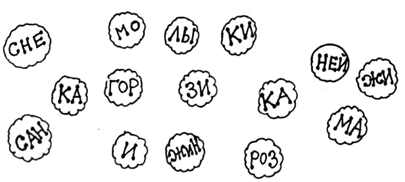 II. Актуализация знаний.1) Проверка чтения стихотворения наизусть «И Сурикова «Детство».2) Ответы на вопросы.– От чьего имени написано это стихотворение?– О какой зимней забаве говорится в стихотворении?.Что случилось с мальчиком?Как бы ты поступил на месте тех ребят, которые смеялись над ним?Сообщение темы урока.- Разгадайте загадку.Черный жилет, Красный берет.Нос, как топор, Хвост, как упор.(Дятел)Я по дереву стучу, червячка добыть хочу,Пусть он скрылся под корой -Все равно он будет мой!(Дятел)- Правильно.- Где живет дятел?- Чем питается? -  Послушайте интересную информацию про дятлов– Многие из нас задавались вопросом как дятлам удается безболезненно переносить такое количество ударов клювом о твердую древесину и не страдать от постоянного сотрясения мозга. Так вот, оказывается, что у дятлов, в отличие от многих других птиц, между клювом и черепом имеется специальная ткань, смягчающая удары. Именно по этому дятлы относительно безболезненно могут долбить древесину в поиске насекомых. Считается, что дятлы обладают не только выдающимся клювом и строением черепа, но и самым удивительным языком. Выискивая мелких насекомых, дятлу приходится выдалбливать довольно глубокие отверстия в коре и древесине, но одного клюва, чтобы достать пищу, явно не достаточно. И тут на помощь дятлу приходит его язык, который поистине уникален: со специальными крючками на кончике и очень длинный. Он орудует им с черезвычайной ловкостью, как надёжным и проверенным инструментом. Язык дятла выдвигается из ротовой полости с помощью специальной длинной ленты, которая огибает почти весь череп дятла и крепится к ноздрям.Почти все представители семейства дятловых обитают в самостоятельно выдолбленных дуплах. При этом, на сооружение своего жилища у дятла уходит не более одной-двух недель.- Сегодня мы с вами будем читать рассказ «Не стучать – все спят!». 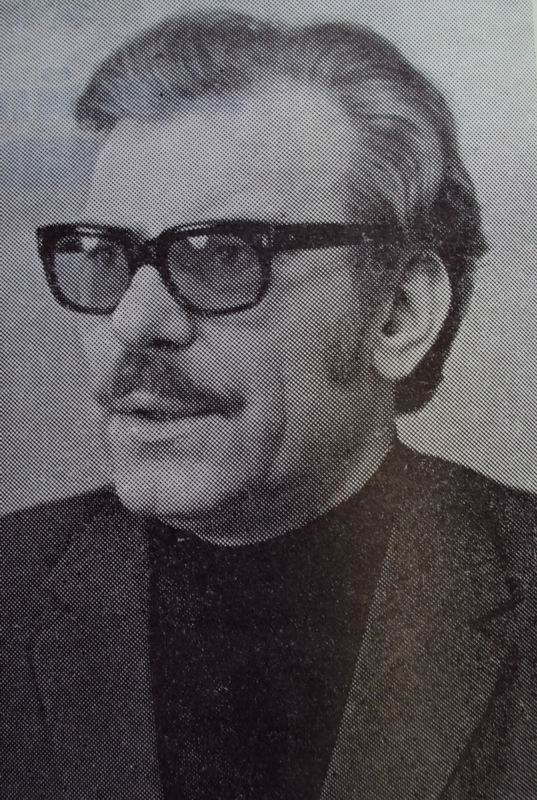 - а написал его.Эдуард Юрьевич Шим, который родился 23 августа 1930 года в Ленинграде. Во время войны был эвакуирован, вырос в детском доме. С 16 лет Шим работал, переменив множество занятий. «…Мастер на все руки — столяр и садовод, токарь и шофёр». По возвращении в Ленинград учился в художественно-архитектурном училище, с 1950 работал в конструкторском бюро. В 1952—1955 служил в армии. В 1959 принят в СП СССР, вскоре переселился в Москву.        Начав печататься с 1949 года, Эдуард Шим писал преимущественно для детей, преимущественно о природе — но мог успешно и увлекательно рассказывать, например, и о столярном ремесле («Деревянная книга»).       Эдуард Юрьевич ставил вопросы об отношении человека к природе («След на волне» (1958), «Пикет 200» (1963), «Весенние хлопоты» (1964), «Вода на камешках» (1969).       «Кто переведёт нам язык зверей и птиц на человеческий язык? Вот таким 'переводчиком'… и стал писатель Эдуард Шим… Он пишет книги, которые… учат одной из главных человеческих радостей — неиссякаемой радости узнавания».Э. Ю. Шим умер 13 марта 2006 года.      IV. Изучение нового материала.1) Чтение рассказа учителем.2) Ответы на вопросы.- О ком этот рассказ?– Для чего дятел стучал?- ФизкультминуткаСтая птиц летит на юг,Небо синее вокруг. (Дети машут руками, словно крыльями)Чтоб скорее прилетать,Надо крыльями махать. (Дети машут руками интенсивнее)В небе ясном солнце светит,Космонавт летит в ракете. (Потягивание – руки вверх)А внизу леса, поля –Расстилается земля. (Низкий наклон вперед, руки разводятся в сторону)Птички начали спускаться,На поляне все садятся.Предстоит им долгий путь,Надо птичкам отдохнуть. (Дети садятся в глубокий присед и сидят несколько секунд)И опять пора в дорогу,Пролететь нам надо много. (Дети встают и машут «крыльями»)Вот и юг. Ура! Ура!Приземляться нам пора. (Дети садятся за столы) V. Продолжение изучения нового материала.1) Чтение трудных слов.Приготовил - при-го-то-вил-ся - приготовилсяМахнул - взмах-нул - взмахнул2) Чтение текста учащимися по цепочке: 3) Вопросы по содержанию.– Итак, для чего же стучал  Дятел?- кто жил под сосной в норе?Почему Барсук рассердился на Дятла?- Кого Дятел разбудил под березой? Какая норка была у Ежика?- Что посоветовал Ежик Дятлу? Почему нельзя шуметь зимой в лесу?4) Самостоятельная работа.– Прочитайте рассказ ещё раз.- Рассмотрите картинки. Перескажите по ним текст.– Какая из трёх частей рассказа вам понравилась, почему?5) Проверка самостоятельной работы.VI. Итог урока.– Как называется рассказ, который читали? Кто его автор?– Чему учит рассказ?Д.З.: с. 16., зад. 6.